KICKSTART CERTIFICATEOF ACHIEVEMENT________________________________________________________________________________has completed Kickstart Level _____with a rating of ________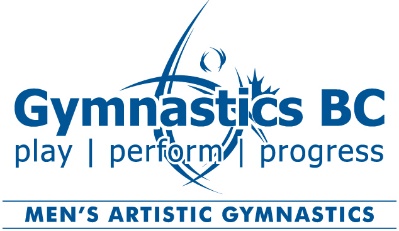 Date: ___________________________Competition Host:_____________________________KICKSTART CERTIFICATEOF ACHIEVEMENT________________________________________________________________________________has completed Kickstart Level _____with a rating of ________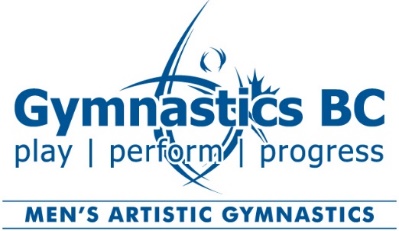 Date: ___________________________Competition Host:_____________________________